Rochester Home Builders Association ScholarshipPresentation:The Rochester Home Builders Association Scholarship will award $1,000 to a deserving CTE student annually from each of the four (4) centers: Monroe #1, Monroe #2, GV BOCES, and Wayne-Finger Lakes BOCES. The award is intended to be used towards college and or job specific training. Students will have completed a CTE Building Trades program. Selection Committee:Your application materials will be forwarded to Mr. Rick Herman for review and selection of the award recipient.Selection Criteria:An annual recipient will: 	Be a graduating student who works outside of school and plans to go on for further education and/or training.  	Be involved in student organizations and/or extracurricular activities (preferred but not limited to SkillsUSA members). 	Possess the qualities of a good work ethic and character; have an array of interests, desire to learn and stay current in his/her field of study.  	Provide proof of college acceptance after graduation to receive award. Selection Timeline: Please email application, high school transcript, at least one letter of recommendation, and your student statements to lradford@monroe2boces.org by May 1, 2020. Your application materials will be forwarded to Mr. Herman for review and selection of the award recipient by the end of May. A letter of recognition will be sent to the selected student prior to the WEMOCO Awards Ceremony from the Executive Principal’s Office.  Fund management:The fund will be managed by Mr. Rick Herman, Chief Executive Officer, Rochester Home Builders’ Association. Application: Deadline:	May 1, 2020Part A: 		High School Transcript Please attach your current high school transcript to accompany this application to lradford@monroe2boces.org by deadline date with all required documents.    Part B: 		Recommendation Please have a teacher and/or employer complete at least one recommendation to accompany this application to lradford@monroe2boces.org by deadline date with all required documents.    Part C: 		Student statementPlease respond to the prompt below in no more than one page to accompany this application to lradford@monroe2boces.org by deadline date with all required documents.What does having a strong work ethic mean to you? How will this influence your plans following graduation for college and/or career? BOCES 2 Career and Technical Education 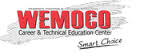 Scholarship Application for the Graduating Class of 2020I wish to be considered for the following scholarship: 	   Rochester Home Builders Association ($1000 scholarship – Residential/Building Trades Programs)In order to be eligible for the scholarship listed, you must be planning to enroll as a student in a post-secondary program during the 2020-2021 school year.Please respond to the student statement below in no more than one page:What does having a strong work ethic mean to you? How will this influence your plans following graduation for college and/or training? Application Directions: Please print clearly and complete all sections. The following must be attached to this application: a high school transcript (from your home school), one (1) letter of recommendation from your CTE teacher and/or employer, and applicable student statement.  Return the entire application to Mrs. Radford (lradford@monroe2boces.org) in the Office of the Executive Principal.  I have attached my High School Transcript   I have attached one (1) Letter of Recommendation  I have completed and attached my Student Statement Applicant Information: Name:                                     	CTE Course: ____________________________       Teacher’s name: _____________________________ 	Number of Years at CTE: ________   Current Address: ______________________________________________________________________Email: _____________________________________	Home School: ___________________________Career Goal:    _________________________________________________________________________  Please list Top 2:College/University:    ________________________         applied      accepted        planning to attendCollege/University:    ________________________         applied      accepted        planning to attendOROther Post-Secondary Plan:  ___________________________________________________________________________________________________________________________________________________